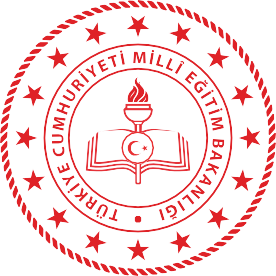 ........ /........ SINIFI REHBERLİK DOSYASI
2023 – 2024EĞİTİM-ÖĞRETİM YILI